Lista ministrantów/lektorów zgłoszonych do udziału w
XXV MISTRZOSTWACH LSO DIECEZJI RZESZOWSKIEJ W HALOWEJ PIŁCE NOŻNEJ
O PUCHAR BISKUPA RZESZOWSKIEGO JANA WĄTROBYPARAFIA – ……………………………………………… OPIEKUN* -………………………………………….. Kategoria wiekowa - .................................. Potwierdzam powyższe dane oraz to, że rodzice wyrazili zgodę na udział wymienionych ministrantów/lektorów w turnieju. ........................................................... data i podpis OpiekunaLp.Imię i NazwiskoPESEL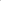 Adres zamieszkania1.2.3.4.5.6.7.8.9.10.